University Standing PanelA sub-committee of Education CommitteeInsert time and date of meetingInsert location of meeting including the Zoom link, meeting ID and password.Welcome and introductions and to confirm attendance and/or note apologies. USP Terms of Reference To note any conflicts of interestTo confirm the purpose(s) of the meeting and which proposals are under consideration at the   meeting:Insert all programme title(s) and link(s) to the PDR for each proposalTo confirm that members obtained access to the Proposal Development Records (PDR) for the proposals under consideration at the meeting;For each proposal, to consider and confirm whether for each programme proposal(s) there is sufficient evidence that due process has been followed at programme and School/Division levels.  The discussion will focus on the USP Panel Member Report uploaded to the PDR in advance of the meeting.  6.1 Programme or Programme Cluster 1: Name Approval Process Check. Sampling of Documentation Any action required: Outcome from the below and record via a USP Outcome Report and Summary Report: i. Recommendation to Senate to approve the programme for a 5-year period or until the next Periodic Review and Re- approval;to approve for a designated period that is less than 5-years;not to approve with detailed reasonsii. Determine that the proposal is returned to an appropriate earlier stage with detailed reasons.iii. Determine that the proposal is considered at a Programme Approval event with detailed reasons.iv. Commend features of good practice. 6.2 Programme or Programme Cluster 2: Name Approval Process Check. Sampling of Documentation Any action required: Outcome from the below: i. Recommendation to Senate to approve the programme for a 5-year period or until the next Periodic Review and Re- approval;to approve for a designated period that is less than 5-years;not to approve with detailed reasonsii. Determine that the proposal is returned to an appropriate earlier stage with detailed reasons.iii. Determine that the proposal is considered at a Programme Approval event with detailed reasons.iv. Commend features of good practice. Add more clusters where required Close.USP AGENDA           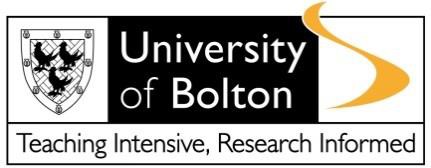 ReportComments7ii Employer & Professional Advisor Consultation Report7iii Student & Applicant Consultation Report8iii External Advisor Consultation Report  9i Internal Advisor Consultation Report 10i SEO PDR Check Report AreaResponsibility Comments A: Rationale and DemandUSP Chair B:  Programme Contents USP Chair and External Panel MemberC:  Programme Level ExpectationsUSP Chair, External Panel Member, Internal Panel MemberD: Programme Structure USP Chair, External Panel MemberE: Teaching, Learning & ResourcesExternal Panel Member, Internal Panel MemberF: Assessment External Panel Member, Internal Panel Member, Student Panel Member (Assessment Journey)G:  Student Admissions & SupportAdmissions:  USP Chair, Support:  External Panel Member Internal Panel Member Student Panel Member H: Student Engagement USP Chair, Internal Panel Member, Student Panel Member ReportComments7ii Employer & PA Consultation Report7iii Student & Applicant Consultation Report8iii External Advisor Consultation Report  9i Internal Advisor Consultation Report 10i SEO PDR Check Report AreaResponsibility Comments A: Rationale and DemandUSP Chair B:  Programme Contents USP Chair and External Panel MemberC:  Programme Level ExpectationsUSP Chair, External Panel Member, Internal Panel MemberD: Programme Structure USP Chair, External Panel MemberE: Teaching, Learning & ResourcesExternal Panel Member, Internal Panel MemberF: Assessment External Panel Member, Internal Panel Member, Student Panel Member (Assessment Journey)G:  Student Admissions & SupportAdmissions:  USP Chair, Support:  External Panel Member Internal Panel Member Student Panel Member H: Student Engagement USP Chair, Internal Panel Member, Student Panel Member 